.Intro: 32 counts from start of vocalsS1: ROCK, ROCK & ROCK, ROCK, BACK, TOUCH, KICK BALL CROSSS2: SIDE, TOUCH, KICK BALL CROSS, CHASSE L, ROCK BACKS3: CHASSE R, ROCK BACK, SIDE ROCK, BEHIND SIDE FWDS4: STEP ½ PIVOT, STEP ¼ PIVOT & JUMP, WALK, L SHUFFLE FWDTAG: End Wall 2 [6:00] & end of Wall 6 [3:00]RESTART: Wall 4 after 16 counts [9:00]TAG: End Wall 10 [3:00]Last Revision - 19th Sept 2013Stop Me Now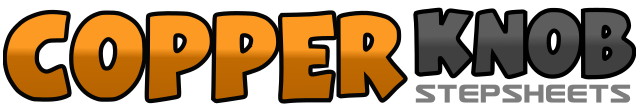 .......Count:32Wall:4Level:Improver.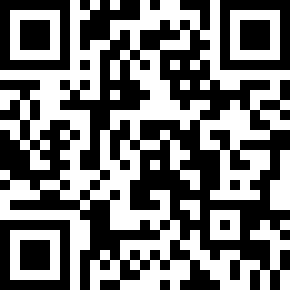 Choreographer:Maggie Gallagher (UK) - August 2013Maggie Gallagher (UK) - August 2013Maggie Gallagher (UK) - August 2013Maggie Gallagher (UK) - August 2013Maggie Gallagher (UK) - August 2013.Music:Can't Stop Me Now - Rod StewartCan't Stop Me Now - Rod StewartCan't Stop Me Now - Rod StewartCan't Stop Me Now - Rod StewartCan't Stop Me Now - Rod Stewart........1-2Rock forward on right, Recover on left&3-4Step right next to left, Rock forward on left, Recover on right5-6Step back left, Touch right next to left7&8Kick right forward, Step right next to left, Cross left over right1-2Step right to right side, Touch left next to right3&4Kick left forward, Step left next to right, Cross right over left5&6Step left to left side, Step right next to left, Step left to left side7-8Rock back on right, Recover on left *Restart Wall 41&2Step right to right side, Step left next to right, Step right next to left3-4Rock back on left, Recover on right5-6Rock left to left side, Recover on right7&8Cross left behind right, Step right to right side, Step forward left1-2Step forward right, ½ pivot left [6:00]3-4Step forward right, ¼ pivot left [3:00]&5-6Jump forward right, Jump forward left,Walk forward right7&8Step forward left, Step right next to left, Step forward left1-2Rock forward on right, Recover on left,3-4Rock back on right, Recover on left1-2Rock forward on right, Recover on left3-4Rock back on right, Recover on left5-6Step forward right, ½ pivot left7-8Step forward right, ½ pivot left